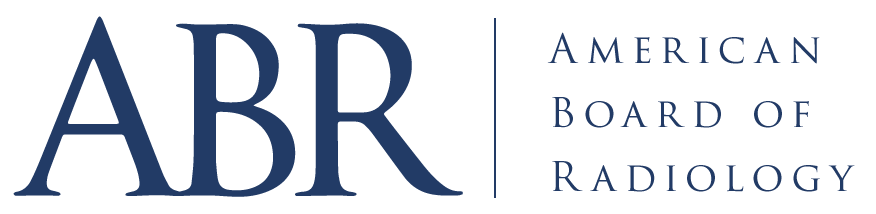 MOC Part 4 Participatory Quality Improvement ActivityParticipation Confirmation Form
Information about this formWhen Do I Need to Use This Form?This form should be used only if you are an ABR diplomate who has been selected by the ABR for a random MOC audit.What Is The Purpose Of This Form?The purpose of this form is to allow a diplomate who has been selected for an MOC audit to provide confirmation of individual active participation in one of the ABR Part 4 Participatory Quality Improvement Activities. (Diplomates satisfying Part 4 requirements through PQI Projects do not need to submit this form.)Section 1:  Diplomate Information
Section 2:  Participatory Quality Improvement Activity Details
Section 3:  Committee Chair, Practice Leader, Department Chair Information
Section 4:  Participation Confirmation
I, the above-named individual in Section 3, confirm that the diplomate listed in Section 1 has actively participated in the activity as specified in Section 2.  _________________________________________________________________		________________________
Committee Chair, Practice Leader, or Department Chair Signature 		DateName:  ABR ID No.:Contact Email:  Contact Phone:  Institution/Practice Name:Institution/Practice Name:Institution/Practice Name:Institution/Practice Name:Using the drop-down list below, select the Participatory Activity in which you are participating:Using the drop-down list below, select the Participatory Activity in which you are participating:Participation Start Date:  Participation End Date:  Briefly describe your role in the activity:Briefly describe your role in the activity:Briefly describe the activity’s impact on patient safety and/or quality improvement:Briefly describe the activity’s impact on patient safety and/or quality improvement:Name:  ABR ID No.(optional):Contact Email:  Contact Phone:  Institution/Practice Name:Position Title: